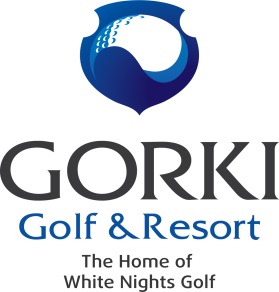 Регламент турнира «Final Swing»Регламент турнира «Final Swing»Date06.10.2018 GORKI Golf & ResortRegistrationпо почте: reception@gorkigolf.ru или по тел.: +7 812 318 09 90Registration opening27.09.2018 в 9:00Registration closing05.10.2018 в 18:00HCP GroupsHCP Group 1 – Men 0 - 14,0  HCP Group 2 – Men 14,1 - 28,9HCP Group 3 – Ladies 0 - 30,8HCP Group 4 – Juniors   0 - 30,8 Price4 000 rubles for members8 000 rubles for gusets2500 rubles for junior members5000 rubles for juniors non-members2000 non-golfersPLATINUM members - FREE Price includesBreakfast, halfway snacks, dinner, green feeDress codeSmart casualFormatIndividual Stableford with HCPTEE BOXMENS - yellowLADIES - redExtra nominationsMens Longest Drive – Hole 9;Mens Closest to the Pin – Hole 15;Ladies Longest Drive – Hole 14;Ladies Closest to the Pin – Hole 8;Определение победителяThe winner is determined by the highest stableford points.In case of the draw for the 1st place, winner determined by the highest stableford points on the back nine (or 6,3 and last hole) If several players showed the same results for the 2nd and 3rd places, the highest position will get a player with the lowest hcp.Start Shotgun 11:00Tournament registration9:30 – 10:45Score cards Clubhouse receptionPrice giving 18:00